
COURSE INFORMATION 
Course DescriptionThis survey course focuses on the institutions and procedures of political systems. It centers on civics and what citizenship looks like in the United States. The course covers the theories, practices, and politics surrounding citizenship as well as the duties of citizens to each other and the greater political system.  Topics covered include political institutions, political issues and ideas, decision-making processes, global politics, elections and electoral systems, political parties and party systems, bureaucracy and branches of government. The class time is split between the classroom and online work, some in an adaptive learning environment. Prerequisite(s): Co-requisite(s): Instructional MaterialsRequired Textbooks:Recommended Textbooks:Other required materials: A computerMicrosoft Office 365 Microsoft Office 365 PowerPoint, Prezi, or similar softwareAccess to an Internet browserCourse Goals and Expected Student Learning Outcomes
Upon successful completion of the course, the students will be able to: IDEA Objectives for this course:NLU uses the IDEA Student Ratings of Instruction survey to collect students’ feedback on learning and satisfaction in their coursework.  Instructors select which of the IDEA Learning Objectives are most closely related to their course goals and expected outcomes, and students are asked to rate their learning in these areas during the course.  For this course, those objectives are:
Essential:    Learning fundamental principles, generalizations, or theories.Essential:    Gaining factual knowledge (terminology, classifications, methods, trends).Important:  Learning to apply course materials (to improve rational thinking, problem solving and decisions).Important:  Acquiring an interest in learning more by asking questions and seeking answers.Important:  Learning to analyze and critically evaluate ideas, arguments, and points of view.COURSE REQUIREMENTSAttendance Policy:Students are expected to attend every class, and participate in class discussions and activities, to ensure maximum class engagement and success. This means being prepared prior to coming to class by completing assigned readings, Adaptive Courseware assignments, and milestones. All assignments must be posted by the due date listed in the course schedule. Posting and Participation Policy:In order for you to receive the maximum points for each assignment, students need to achieve mastery on the assignment’s competency. Be sure you review the course rubrics for specific requirements. You need to come to class on time and be active in class discussions and activities. Incentive PointsIt is possible for students to receive “incentive points” at the instructor’s discretion.  These points can mean the difference between an “A” and a “B,” so be sure to keep in touch with your instructor about these opportunities.Possible point options:High Attendance (Up to 2 percentage points)Examples of this are when students fully attend at least 90% of classes on time and notify their instructor prior to any absences to request an excused absence.Thoughtful, Engaged Participation, Building Teamwork Capabilities in Yourself and Others or Demonstrating Respect (Up to 3 percentage points)Examples of this are when students contribute to classroom activities thoughtfully, while not distracting from classroom climate, or students engage in group activities in the spirit of cooperation and collaboration, encouraging growth for all members. Students are also eligible for incentive points when they are active listeners, empathetic, and courteous towards others during and outside of class.Etiquette ExpectationsBlended courses require an understanding of a certain etiquette principles for online communications, as described below:It is expected that students will use polite and dignified language in all communications (either electronic or verbal) with fellow students and the instructor.When communicating by electronic means (whether by email, blogs, wikis, discussions, or using any other collaborative tool), students should avoid abbreviations as much as possible and use Standard English.Special attention should be given to communicating with correct spelling and grammar for complex topics, as it avoids misunderstanding or errors.
Academic Honesty and PlagiarismStudents are expected to be honest and ethical in pursuit of their academic goals in accordance with National Louis University’s Academic Honesty policy. Students found to have engaged in academic dishonesty are subject to disciplinary action and may be dismissed from the University.  Faculty has the right to analyze and evaluate students' course work.  Late PolicyLate work is graded as follows:Up to 1 week late: 10% off points earnedUp to 2 weeks late: 20% off points earnedNo late work is accepted after 2 weeks beyond the due date. Final projects are due in week 10, no exceptions. No work may be submitted after the end of the quarter.  Course Schedule and Assignments Grading
Methods of Evaluating Student Progress 
Course work will be graded on the following scale: Technology and Computer Literacy Requirements Student are expected to have basic computer literacy skills and access to technology that supports student learning.  The University’s Technology and Student Computer Literacy requirements are available on the LMS Student Resource site. To be successful in this course, students must be able to: Access the internet including the NLU online learning management system (D2L)Save and upload filesUse Microsoft Office applications and open PDF documents Access digital course materials including electronic textbooks (if applicable)DIVERSITY, ACCESS AND EQUITY

Equal Opportunity National Louis University affords equal opportunity to all qualified persons regardless of race, color, age, creed, religion, gender, sexual orientation, ancestry, national origin, disability, political beliefs, marital status, military status, and unfavorable military discharge other than dishonorable.  In accordance with the Americans with Disabilities Act, Section 504 and University policy, we work hard to ensure that all facilities and programs are accessible to students with special needs. For information about accessibility or request special accommodations, contact the Student Accommodations Coordinator at 312-261-3329 or ADA@nl.edu. If you have academic accommodations approved by the Student Accommodations Coordinator, please see your Instructor for an alternate submission schedule.Students who believe they or someone in the NLU community is being discriminated against, please complete an Incident Report so the University can investigate.  Incident Reports can be filed at www.nl.edu/letusknow. Title IX In the event that you choose to write or speak about having survived sexualized violence, including rape, sexual assault, dating violence, domestic violence, or stalking, federal law and university policies require that your instructor share this information with Danielle Laban, Title IX Coordinator. Danielle or her trusted colleague will contact you to let you know about accommodations and support services at NLU, as well as options for holding accountable the person who harmed you. It is your decision to respond to the outreach from the University.For more information about Sexual Respect and Title IX at NLU: www.nl.edu/sexualrespectandTitleIXTo report incidents of violence, self-harm, suicidal behaviors, sexual harassment, or other issues that affect you or someone you care about, use the NLU “Let Us Know” page at www.nl.edu/letusknowIf you wish to seek a confidential source for support and do not want the University notified, instead of disclosing this information to your instructor, coach, or reporting to “Let Us Know,” you can speak confidentially with the University’s confidential advisor – Rolanda Brown at rolanda@skylightcounselingcenter.com. The confidential advisor can connect you with support services and help explore your options now, or in the future. Additional confidential sources can be found online at www.nl.edu/sexualrespectandTitleIX.STUDENT RESOURCES
Academic Honesty and Plagiarism

For resources on how to cite properly and avoid plagiarism, please visit the please visit NLU Library & Learning Support’s guide at http://libguides.nl.edu/plagiarism. 
Help Desk & Technical User Support 

Help Desk staff are available 24 hours a day, 7 days a week through a toll-free number. To reach the Help Desk, call 866-813-1177, dial x4357 on campus or e-mail at helpdesk@nl.edu.
Library & Learning Support (LLS)
The Library & Learning Support is your go-to resource for starting research, accessing online and print collections, individual tutoring, workshops, and placement assessments.  Call 800-443-5522 x3376 or e-mail us at lls@nl.edu. 

Textbooks
The NLU Virtual Bookstore offers textbook rentals, new and used textbooks, eTextbooks and textbook buybacks.  For more information, contact Customer Service at 877.284.6744/ bookstore@ecampus.com.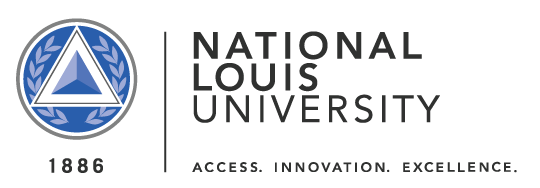 Course Number: HIS 102Course Name:   Introduction to Political Science Start & End Date: January 16th – March 20th 2019Day(s) & Time: Wednesday (9:00 am to 12:00 pm) Room 5007Credit Hours: 5 QHCampus Location: Chicago CampusDelivery Method:   BlendedInstructor: Kirstie Lynn DobbsInstructor: Kirstie Lynn DobbsInstructor: Kirstie Lynn DobbsE-mail: kdobbs@nl.edu; kdobbs@luc.eduE-mail: kdobbs@nl.edu; kdobbs@luc.eduE-mail: kdobbs@nl.edu; kdobbs@luc.eduPhone: 317.428.7027Phone: 317.428.7027Phone: 317.428.7027Office Hours: Thursday Study Tables: 11:00 – 1:00 pm. Office Hours: Thursday Study Tables: 11:00 – 1:00 pm. Office Hours: Thursday Study Tables: 11:00 – 1:00 pm. NoneNoneNone
NoneExplain basic concepts of politics, including major political theorists and theories, connections between political and economic systems, and the role of political institutions; Define and explain constitutional frameworks, structures and branches of American government, political participation, role of political parties, mass media and interest group influence on politics; civil and economic liberties; and political practices in at least two other countries; Communicate political ideas through collaborative presentations and projects in a variety of formats; Research, analyze, and present substantiated arguments on contested issues in politics, and offer and defend their viewpoint on these issues in an appropriately APA formatted research paper;Evaluate accuracy and credibility of political surveys, data, and arguments, and differentiate between opinions and facts.Week/SessionMeeting Date  Assignment(s)Assignments Due1Wednesday1/16/2019Modules: Formation of American Government The Constitution Due:  Monday1/21/201911:59 PM2Wednesday1/23/2019Modules: Civil RightsCivil Liberties Due: Monday 1/28/201911:59 PM3Wednesday1/30/2019Milestone 1Due: Monday 2/4/201911:59 PM4Wednesday2/6/2019Modules:State and Local Government Public Opinion Due: Monday 2/11/201911:59 PM5Wednesday2/13/2019Milestone 2: Due: Monday 2/18/201911:59 PM6Wednesday2/20/2019Module: Campaigns and ElectionsPublic Policy Due: Monday 2/25/201911:59 PM7Wednesday2/27/2019Milestone 3Due: Monday 3/4/201911:59 PM8Wednesday3/6/2019Module:Voting and Political Participation Due: Monday 3/11/201911:59 PM9Wednesday3/13/2019Milestone 4Final Project:  The Big Election: Building your Political CampaignDue:  Monday3/18/201911:59 PM10Wednesday3/20/2019Final Project presentationsDue: Wednesday 3/20/2019During classEvaluation Evaluation PercentageMilestone 1: What’s Your StanceMilestone 1: What’s Your Stance5%Milestone 2: Three Branches, One MetaphorMilestone 2: Three Branches, One Metaphor5%Milestone 3: Policy PaperMilestone 3: Policy Paper5%Milestone 4: Get on Your FeetMilestone 4: Get on Your Feet5%Final Project Submission The Big Election: Building your Political CampaignFinal Project Submission The Big Election: Building your Political Campaign40%In-class activitiesIn-class activities20%AcrobatiqAcrobatiq20%TotalTotal100Final PercentageLetter Grade90-100A80-89B70-79C60-69D<59F